Boodschappenspel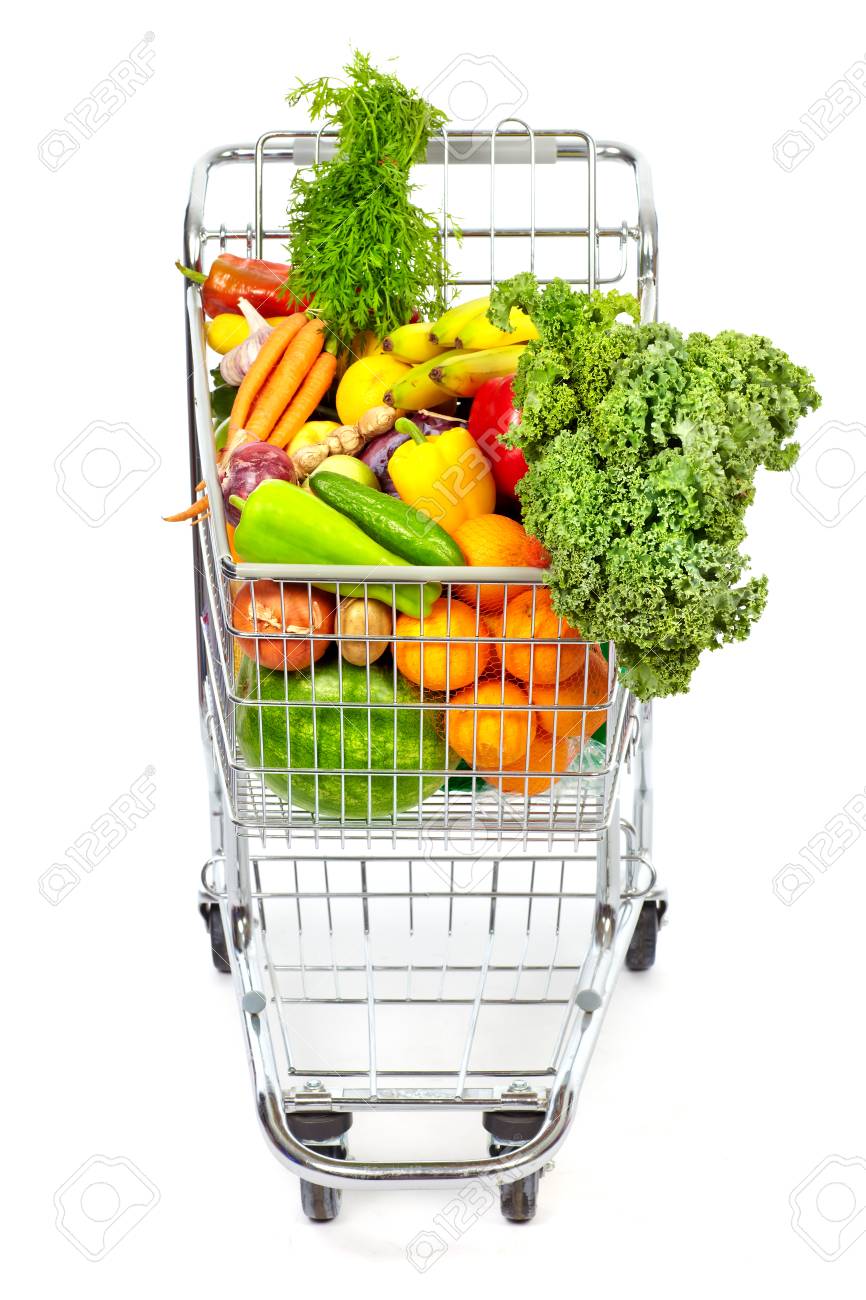 Het boodschappenspel. Leg een aantal boodschappen in het midden van de kring. Geef de kinderen even tijd om ernaar te kijken. Benoem van tevoren ook alle boodschappen, goed voor de woordenschat. Leg een doek over de boodschappen. Dan vraag je aan de kinderen welke boodschappen onder het doek liggen. Wie weet ze allemaal?
Een variant hierop is het ‘echte’ boodschappenspel. Laat de kinderen een aantal (begin klein, met 3) boodschappen zien achter elkaar. Benoem het voorwerp en leg het dan uit het zicht. Wie van de kinderen weet welke boodschappen er voorbij kwamen? En weten ze het ook in de juiste volgorde?
Beide activiteiten zijn erg geschikt voor in de kleine kring.Maak een woordweb in de vorm van een bord. Teken een bord met daarin allemaal woorden die met het thema eten te maken hebben. Als sliertjes spaghetti kun je nu de woorden eraan verbinden die rondom eten horen. Zoek plaatjes bij de woorden en plak ze erbij.